			ALLEGATO G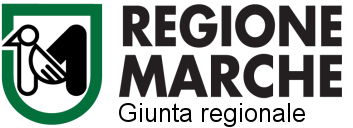 ALL’ENTE CAPOFILA DELL’AMBITO TERRITORIALE SOCIALE DI: ________________________RENDICONTAZIONE AI FINI DEL RIMBORSO DELLE SPESE SOSTENUTE PER 
I SUSSIDI E/O SUPPORTI ALL’AUTONOMIA 	Il/la  sottoscritto/a ………………...…………………............................................………........................................	nato/a a  	………….…………..…………..……….. il ………………..…………………….….	residente a ……………………………………………………………………………...…………………………...… in via ………….………………………………………….………………….……..  n. ……… Cap …….….………Codice fiscale………………………………………………………………...………………………………………...Tel. …………………Cell. ……………………..………email:…………...…………………………………………..in qualità di genitore/tutore di……………………………………………………………………………nato/a………………………….....il……………………Codice fiscale…………………………………con disabilità:                uditiva                              visivaC H I E D Econ riferimento all’intervento  sussidi;   supporti per l’autonomia: che gli venga concesso il rimborso della spesa sostenuta per un importo pari ad €………………………  che gli venga anticipato l’importo pari ad €…………………… in quanto presente un ISEE inferiore a € 10.632,94.Allega alla presente la seguente documentazione:documentazione contabile della spesa  (fattura, ricevuta, nota spesa);quietanza del pagamento (chi ottiene l’anticipo in quanto presente un ISEE inferiore a € 10.632,94 la quietanza deve essere trasmessa dopo il pagamento);Luogo e data  _______________                                                                                                                 Firma								___________________________